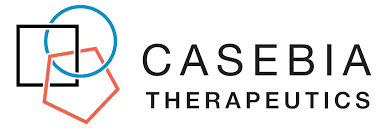 Company OverviewCasebia Therapeutics is a newly formed joint venture between Bayer and CRISPR Therapeutics focused on discovering and developing new breakthrough therapeutics to cure blood disorders, eye diseases, and heart disease. Casebia has its own scientific leadership and management team enabling the Company to run as an independent and sustainable organization. CRISPR Therapeutics has contributed its proprietary CRISPR-Cas9 gene-editing technology and intellectual property, while Bayer has provided significant investment and protein engineering expertise as well as relevant disease know-how. It is the first long-term strategic partnership of its kind to make a substantial investment to bring CRISPR-Cas9 gene editing technology applications to patients. For more information, please visit www.casebia.com  Please click on this link to apply https://k7y.pl/s/KRVj8Job SummaryCasebia Therapeutics is seeking a Senior Director, Corporate Counsel to be the primary point of contact on legal contract review for multiple departments. The Senior Director, Corporate Counsel role will provide advice and counseling on matters relating to research and development activities, contract drafting and negotiations, and program and alliance management in support of a broad range of client groups which include R&D, CMC & Manufacturing, G&A and will work closely with the existing Corporate Legal team to support other projects and work. The successful candidate will have significant depth of experience working in biotechnology or pharmaceutical companies. This position is based in Cambridge, Massachusetts and will report directly to the Vice President, Head of Legal.Primary Responsibilities Draft and negotiate contracts, licenses, and other legal documents, including CDAs, MTAs, manufacturing agreements, license agreements, clinical trial agreements, purchasing terms & conditions, supply agreements and various vendor services agreements.Advise Casebia’s internal clients on contract interpretation, dispute resolution, IP ownership and other legal risks. Assist with the development of policies and procedures, and standard template language to be used in contracts.Appropriately triage a heavy workflow, setting appropriate priorities with clients and delivering results efficiently. Assist in the negotiation and drafting of term sheets, collaboration, licensing and other agreements.Assist with due diligence reviews to support Casebia's business development activities and working collaboratively with the Business Development, CMC & Manufacturing, and external counsel.Develop and continually expands a thorough understanding of Casebia's current and planned business activities, programs, competitors, and markets and keep abreast of developing legal trends, laws and regulations.Required Skills and QualificationsJD and requisite active bar licensure.10 plus years’ experience in the bio/pharma life sciences department of a leading law firm and/or corporate law department.Strong legal background in the field of biotechnology/pharmaceutical research and development.Experience with applicable regulations related to pharma/biotech R&D activities.Experience with collaborations, consortiums and license agreements strongly preferred. Experience with gene therapies and/or DNA/RNA-based therapeutics is a plus.Ability to work independently and collaboratively with other Legal department members and with the R&D organization, and successfully manage outside counsel.Ability to think creatively, devise solutions to challenging problems and effectively drive issues to closure. Must have excellent interpersonal, decision making and communication skills.Must have ability to manage multiple competing demands and prioritize effectively.Must have exceptional intellectual capacity and agility; business counseling gravitas; and demonstrated capabilities in establishing business practices to manage legal and other risks.